НОВОГОДНИЙ ВОЛШЕБНЫЙ ТРЕНИНГ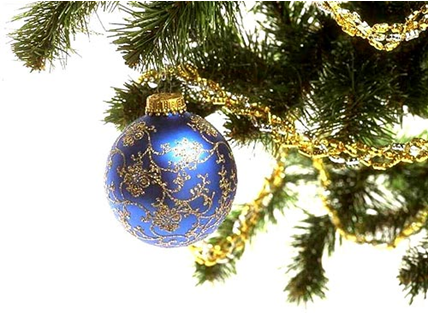 25 декабря  2011 г. или  8 января 2012г.Новый год - это время, когда Вы стоите перед несколькими Дверьми. От того, какую Дверь Вы откроете, что оставите за ее порогом, что возьмете с собой, какие цели поставите перед собой и как будете их достигать - зависит Ваше будущее.Что я получу от участия в тренинге?отделите свои истинные желания от ложных - тех, которые принадлежат не вам;научитесь отпускать старое, отжившее;смоделируете желаемое будущее;овладеете силой намерения, ведь мысль – материальна;погрузитесь в символику Нового года и почувствуете ее энергию, которую сможете использовать в дальнейшем;проанализируете границы перехода старого и нового;составите карту будущего, получите позитивные ресурсы, которые пригодятся Вам в Новом году;подготовитесь к осознанному переходу в Новый Год своей жизни и смоделируете позитивные перемены и успех. Прямо сейчас вы можете сделать первый шаг и приобрести волшебные ключи, которые открывают двери успеха и радости.Продолжительность тренинга - 8 часов. Стоимость - 2000 рублей. Количество участников в группе - от 6 до 12 человек.Мы - команда профессионалов, системных терапевтов, психологов, объединились с одной целью: с любовью помочь тебе РАДОВАТЬСЯ ЖИЗНИ!Ты можешь творить чудеса…а для этого нужны знания, любопытство и настойчивость…а еще потребуется сила науки для того чтобы открывать, достигать, побеждать!